ГБОУ СПО г.Москвы Государственное училище (колледж) духового искусства 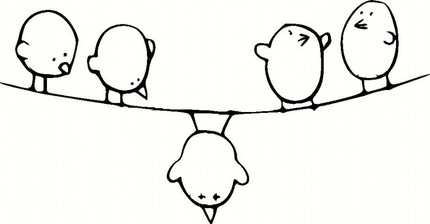             Сертификат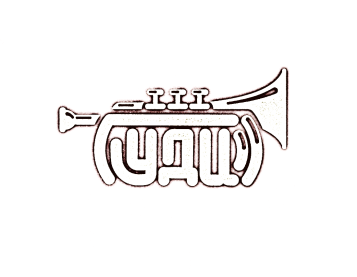 Участника интегрированного урока«Загадка буквы Ё»Настоящий сертификат выдан     ________________________________________в том, что он (а) «29» ноября 2013 года принимал (а) участие в интегрированном уроке (русский язык и история)«Загадка буквы «Ё».Участник _________________принмал (а) участие в следующих мероприятиях Праздника: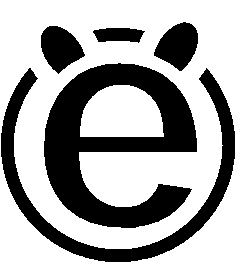 СообщениеРисунок                    СочинениеКонкурс скороговорокЛингвистическая разминка Директор                                                       Лебусов В.Г. Зав. учебной частью общеобразовательных дисциплин              Смолякова И.А. Преподаватель русского языка                                   Черешнева Г.П. Преподаватель истории                                         Фирсова И.А.Москва2013